Kárpátaljai túra 2015.                   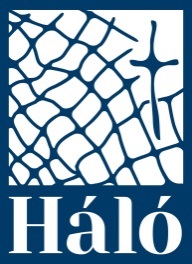 Nyíregyházai indulással több utat is szeretnénk megvalósítani, az első időpontja: 2015. június 17-21.Következő tervezett időpont 2015. augusztus 19-23.Jelentkezési határidő az első turnusra: május 31. Természetesen nagy segítség, ha minél hamarabb elküldöd a jelentkezésedet. Akár most! ☺További információ:Dancs György (Kárpátalja): 00 380 660913684; dancsgyuri@gmail.comGaga Zsuzsa (Magyarország): 00 36 20 4743025; gaga.zsuzsa@gmail.com Szeibert András (Magyarország): 00 36 20 264 3297; szeibert.andras@halo.hu Bittsánszky Lotti (Magyarország): 00 36 30 601 4628; lotti.bittsanszky@gmail.comA jelentkezési lapot Dancs Gyurinak és Gaga Zsuzsának küldjétek! Mindkettőjüknek!JELENTKEZÉSI LAPKárpátaljai túra2015. névszületési évlakcímtelefone-mailútlevélszámszállás              családnál                                         Béthel Központbanmelyik turnus                   június 17-21                                          augusztus 19-23